Пожарная безопасность Уважаемые гости и жители Бондарского района Тамбовской области! 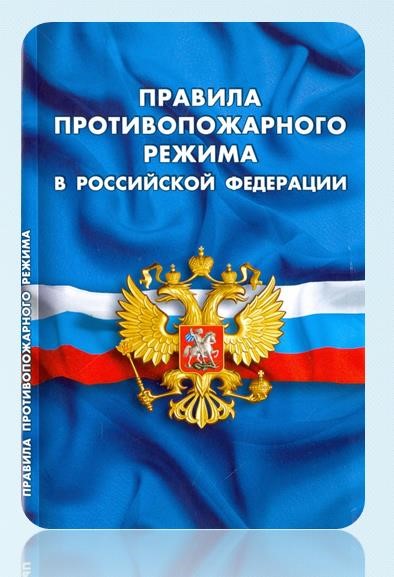              С 1 января 2021 года постановлением Правительства от 16 сентября 2020 г. N 1479  "Об утверждении Правил противопожарного режима в Российской Федерации" введены в действие новые Правила противопожарного режима в Российской Федерации (далее – Правила). Правила устанавливают требования пожарной безопасности, определяющие порядок поведения людей, порядок организации производства и (или) содержания территорий, зданий, сооружений, помещений 	организаций 	и 	других 	объектов 	защиты  (далее - Объекты защиты) в целях обеспечения пожарной безопасности РЕМОНТНЫЕ (СТРОИТЕЛЬНЫЕ) РАБОТЫ,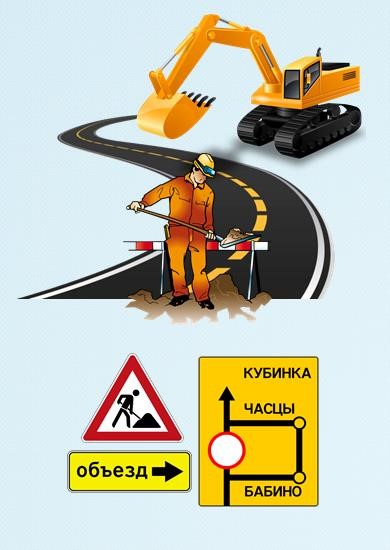 СВЯЗАННЫЕ С ЗАКРЫТИЕМ ДОРОГ  ИЛИ ПРОЕЗДОВПри проведении ремонтных (строительных) работ, связанных с закрытием дорог или проездов, руководитель организации, осуществляющей ремонт (строительство), незамедлительно представляет  в подразделение пожарной охраны соответствующую информацию о сроках проведения этих работ  и обеспечивает установку знаков, обозначающих направление объезда, или устраивает переезды через ремонтируемые участки дорог или проездов. При этом, напоминается, что за нарушение требований пожарной безопасности в соответствии с действующим законодательством предусмотрена как административная,  так и уголовная ответственность. Помните! Соблюдение мер пожарной безопасности - это залог сохранности жизни и здоровья граждан. С уважением, ТОНД и ПР по Бондарскому району Тамбовской области УНД и ПР Главного управления МЧС России  по Тамбовской области 